Publicado en  el 05/06/2014 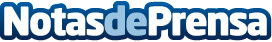 Panda Security anuncia Panda GateDefender eSeries 5.5, ahora también con control de aplicacionesDatos de contacto:Nota de prensa publicada en: https://www.notasdeprensa.es/panda-security-anuncia-panda-gatedefender_1 Categorias: Ciberseguridad http://www.notasdeprensa.es